Project Title: Pocket PetsDescription: Allows youth to learn life skills and grow in project knowledge while researching, obtaining and  caring for small companion animals that do not qualify for any other animal project category.State Fair Entries:None. County only project.Exhibit Guidelines:  Pocket Pets will come to the fair for the Pocket Pets Show Only. They will not stay at the fair on display. Please be at the 4-H Building with your pet 15 minutes prior to the show.  4-H members will take the animal home following the judging.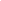 *Certification of vaccination form needed for ferrets. Form 4-H 902*Read and study the 4-H Pocket Pet Project Manual and other materials you may find.Select and care for a pocket pet discussed in this manual. You may select and raise a different animal each year.		Exhibit one of the following:			1. Female (any age)			2. Male (any age)			3. Pair of animalsTo exhibit your pocket pet, you will need to bring a cage to the fair. Don't forget to bring along food and water. The 4-H member is responsible for the animal and its equipment (cage, water, feed) while at the fair. All cages, pens, etc., must have a lock, latch, or lid on them to secure and contain the animal at all times .Exhibitors must be present at judging to answer questions and be interviewed by the judge. Exceptions to this rule must be approved by the 4-H Council prior to judging. Turn in a completed record sheet in the 4-H Record folder at the fair.It is recommended, but not required, to prepare a notebook or photo book to have available at judging with information about your pet, including but not limited to: housing, food, equipment, etc. 4-H notebook requirements do not apply to this supplement and will not necessarily be included as part of the judging, but serve as a supplement for the judge’s reference.The Advanced (Gr. 9, 10, 11, 12) winner/champion will have the opportunity to participate in the Small Animal Supreme Showmanship Contest.______________________________________________________Turn in the project ownership sheet by May 15.______________________________________________________Division  Beginner (Grades 3, 4, 5)Intermediate (Grades 6, 7, 8)Advanced (Grades 9, 10, 11, 12)Project Book BU-6359 BU-6360 BU-6361Record SheetCounty RecordCounty RecordCounty Record